Тема урока: «Clever animals»Тип урока: урок систематизации полученных знанийЦель урока: совершенствование коммуникативных умений в говорении, аудировании, чтении и письме на английском языке с учетом речевых  возможностей, потребностей и интересов учащихся Задачи урока:формировать навыки употребления в речи модального глагола "can" в утвердительных, отрицательных и вопросительных предложениях;развивать  навыки говорения (вести диалог - расспрос; строить монологическое высказывание); развивать речемыслительные и познавательные способности;воспитывать любовь к животным, воспитывать культуру общения.Ход урокаТРЕНИРОВОЧНЫЕ УПРАЖНЕНИЯTask 1. Put the words in the alphabetical order.rabbitseahorseparrotwhaletortoiseTask 2. Fill in the gaps with can or can’t.Horses ______ run.Rabbits ______ fly.Sheep _______ crawl.Dogs ________ walk.Task 3. Cross the odd word out.snake tortoise crawl mouserun talk walk parrottwenty fifty thirty tenelephant mammal whale catTask 4. Find 10 animals, numbers and actions.Task 5.Choose the correct answers.Dolphins…can swimcan crawlcan’t flycan’t jumpcan walkcan’t talkcan’t runTask 6. Complete the text.I’ve got a pet. It’s a 1)_____ . His name is Dori. She is 2) _____ . She is green. She has got 3) _____ legs and a short tail. Doris 4) _____ walk, but she can’t 5) _____ . I love Doris because she is very cute and 6) _____ . caneleventortoisecleverjumpfourTask 7. Translate the words. Do the crossword. паукпрыгатьслонморской конекпопугайходитьползатьмлекопитающеекроликразговариватьTask 8. Complete the text.A crocodileI’m big and strong. I’ m green. I’m 1) ____. I have got a lot of big white teeth. I can 2) _____ in the water, but I can’t crawl. I live in Africa. What am I? I’m a 3) _____.РАЗБОР РЕШЕНИЯ ТРЕНИРОВОЧНОГО ЗАДАНИЯ 5 Task 5. Choose the correct answers.Dolphins…can swimcan crawlcan’t flycan’t jumpcan walkcan’t talkcan’t runВ данном задании нужно выбрать все подходящие к началу предложения ответы. Сложность заключается в том, что ответов может быть несколько.Чтобы выполнить задание:Прочитай и пойми начало предложения.Просмотри все варианты ответов.Прочти первый вариант. Представь животное (какое оно, где живет, какие части тела имеет). Подумай, подходит ли это (не) умение к животному. Выбери вариант, если подходит.Проработай так все варианты, отмечая подходящие.Проверь свои ответы. Должны получиться следующие ответы:Dolphins…can swimcan crawlcan’t flycan’t jumpcan walkcan’t talkcan’t runРАЗБОР РЕШЕНИЯ ТРЕНИРОВОЧНОГО ЗАДАНИЯ 8Task 8. Complete the text.I’ve got a pet. It’s a 1) _____. His name is Doris. She is 2) _____. She is green. She has got 3) _____ legs and a short tail. Doris 4) _____ walk, but she can’t 5) _____. I love Doris because she is very cute and 6) _____. caneleventortoisecleverjumpfourВ задании 8 надо заполнить пропуски в связном тексте соответствующими словами из предложенного списка. Чтобы выполнить задание:Прочитайте бегло текст, чтобы понять его общее содержание.Затем прочитайте слова (фрагменты) предложений. Подумайте, какой частью предложения или каким членом предложения может являться каждый фрагмент. Подумайте, что́ может до и после него.Прочитайте текст до первого предложения, где нужно восстановить пропущенный фрагмент. Определите, какая СТРУКТУРА (какая часть предложения или какой член предложения) вырезана. Обращайте особое внимание на слова, которые стоят перед пропуском и после него.Найдите нужную СТРУКТУРУ в списке фрагментов. Проверьте, подходит ли этот фрагмент в данное предложение ПО СМЫСЛУ. Проработайте таким образом весь текст. Выбирая окончательный      And now let`s write a proverb : «A bird in the hand is worth two in the bush”. How can you translate it? (обсуждение). What other proverbs do you know? (ответы детей).- Listen to me. (Учитель читает предложение, переводит вместе с учащимися.) Please, listenand repeat. Let’s learn a new poem. На экране стихотворение:“Little, Little Butterfly,Where do you fly,So quick and so highIn the blue, blue sky?”P. Учащиеся слушают и проговаривают стихотворение «Little, little Butterfly…», обращаявнимание на произношение.Т. Answer my questions: Where is the butterfly? – P1: In the blue sky.What can the butterfly do? – P2: It can fly.- Well done!3. Постановка цели и задач урокаМотивация учебной деятельности обучающихся.Прием «мозговой штурм»Учитель помогает обучающимся сформулировать тему урока и цель.T. Children, please, look at the screen (на экране животные). How do you think where theyare? What can they do? ( Как вы думаете, где они и что умеют делать?)Teacher: The train is coming …..The next station is checking homework. Ex. 6, p. 77 (слайд № 2)Teacher: - Bill and BenAre funny ….Students: MenTeacher: - They’ve got teethAnd long thin…Students: feetTeacher: - They’ve got three…Students: miceTeacher: - They’re very niceAnd two small…Students: fishTeacher: - In a big blue dish! (Учащиеся читают хором)Teacher: - Oh, look Chuckles has forgotten to write the date. Let’s s help him.Students: Tuesday, the 7 th of February.Teacher: - The train is coming… The next station is numbers. Can you count with me? (Учащиеся называют заданные им цифры)Students: Yes, we are. (Видеофрагмент «Let’s count») (слПредметные УУДМетапредметные УУДЛичностные УУДзнать лексические единицы по теме "Животные", "Глаголы движения"; уметь использовать языковой материал во всех видах речевой  деятельности (продуктивной и репродуктивной); формирование и развитие речемыслительных способностейРегулятивные УУД -  планировать личную деятельность; осуществлять самоконтроль; прогнозировать результаты.Познавательные УУД - уметь осознанно строить речевое высказывание, формулировать ответы на вопросы учителя и одноклассников;   уметь извлекать нужную информацию из текста; осуществлять актуализацию полученных знаний.Коммуникативные УУД - формировать умения слушать и вступать в диалог; развивать умения взаимодействовать в группе.формировать  умения выбирать оптимальные формы во взаимоотношениях с одноклассниками; формировать доброжелательность и эмоционально-нравственную отзывчивость.№Этап урокаДеятельность учителяДеятельность учащихсяПодготовка учащихся к активному усвоению знанийHello, boys, and girls! Nice to see you.Sit down, please. How are you? Look at the screen.(ролик с песнейс.80 № 3 уч)Как вы думаете о чем мы будем говорить сегодня?Что умеют делать животные?Значит,они какие?The theme of our lesson is Clever animals. Что мы будем делать на уроке?So, let's start our lesson.  Давайте потренируем наши язычки?. Let's practice our phonetics.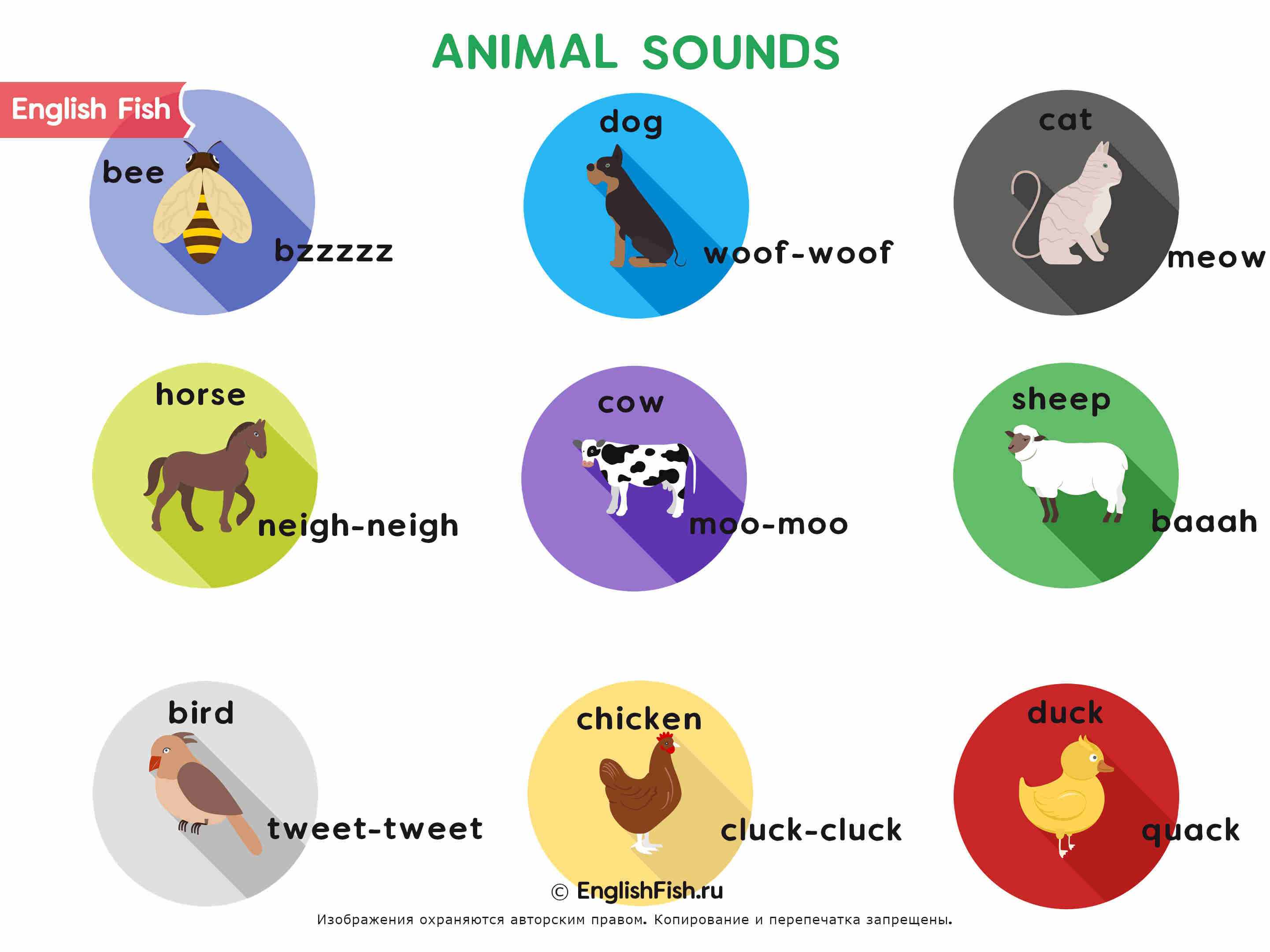 Hello! Nice to see you too.I'm fine.I am good.I am so-so. О животных и что они умеют делать.УмныеЧитать,учить слова,слушать,переводить и т.дPhonetic drills (подготовить наши язычки к произнесению английских звуков, слов и предложений).Актуализация знанийДавайте повторим какие звуки издают животные.Давайте прочитаем скороговркуCan you can a can as a canner can can a can.Что такое can;What can you do?Кнам пришли гостиWho is it?What it can do? (достаю из коробки).Right you are. And who is it?Do you know?It is a seahorse ,it can swim.Введение новой лексикиКартинка со словом и транскрипцией-читаем-переводим –повторяем-читаем по цепочкеДавайте разделим слова на 2 колонки:1-animals,2-canOpen your book at p 78 ex/2Прочитать образецПеревестиЧто означает can,can not?Постройте по образцу,обратите внимание ,что подлежащее во множественном числе.А как спросить,что умеют делать животные?Look at the screenЗадайте вопрос по образцу и ответьте на него.Can a parrot fly/swim?All together: Могу,умеюI can___Ps    называют животныхIt can climb.It can jump.It can swim.It can dance.It can draw.Yes, they are.  Делят слова на 2 колонки-животное и действиеСоставлят предложенияЧитают правилоОсновной этапBut let's learn new words first. Open your books at page 78. Listen, repeat and try to guess the word.SpiderBirdRabbitSeahorseTortoiseParrotРабота в режиме T - Ps: (называю слова - ученики должны сказать, какое животное умеет это делать).T: CrawlT: WalkEtc.Right you are! Very good! Выполнение упр. 1, стр. 78 (работа с текстом песни)- прослушивание записи песни- показать картинки, о которых говорится в песне (в той последовательности, в которой они звучат)- проговаривание слов песни за учителемPs повторяют слова SpiderBirdRabbitSeahorseTortoiseParrotPs: Spider!Ps: Tortois- слушают песню- показывают картинку (название животного, прозвучавшего в данный момент)-  проговаривание за учителем- повторяют движения, которые выполняют животные в песнеФизкультминуткаWhat can a rabbit do?Один задает вопрос –все прказываютNow it’s time to have a rest. Давайте покажем,что умеют делать животные под музыку.Ps выполняют движения за ведущимПроверка д/зNow let's check up your hometask/Read the text into chainRead once more-your marks are.  Try to answer-T or FCheck up.Look at the screen/Обратите внимание на нормы оценок! Сдайте работы.Читают  по цепочкеВыполняют на карточкахВзаимопроверкаI have a pet/Try to describe it. Look at the screenУчащимся дается время,Чтобы составить описание животного,опираясь на подсказки на слайдеПроектная работаДомашнее заданиеTry to tell about your animal. Давайте приклеим его на страничку в тетради для проекта,нарисуйте сердечки,покажите как вы любите своего питомца!Опишите свое животное по плануДооформите проект и подготовьте рассказ о животномНесколько учащихся  рассказывают  о своем животном, опираясь на текстЗаписывают в дневникРефлексияYou worked very well today. But before we finish our lesson I'd like you tell me what we have done today (слайд 12).Вы  работали очень хорошо сегодня.  Что  нового вы сможете рассказать о себе?Сегодня на уроке я научился (научилась) …Мне было интересно …Мне было трудно …Я понял(а), что …Своей работой на уроке я доволен (не совсем доволен, не доволен), потому что …Вы молодцы.давайте выразим свое настроение от урока с помощью картинок.Посмотрите-одни из них веселые,другие грустные-если вам все было легко и все понравилось-приклейте в наш живой уголок веселое животное,а если трудно и урок не понравился,то грустноеThank you for your work. You were active and friendly. Now your marks. I think today you will get only good marks.Our lesson is over. Goodbye.Отвечают на вопросы учителя, делают выводы.Прикрепляют веселых и грустных животных в уголокcrawluwalketcdscgfthljpfhrlxfuiuainootonzarfscphrtawrtnonitwrxoyadmryedztbkiytenyurdeliyrtjumhleehhy12345678910